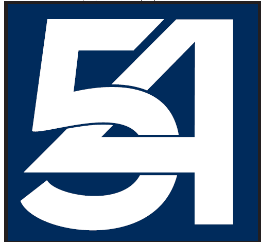 Booker T. Washington MS 54103 West 107 StreetNY, NY  10025PHOTO, VIDEO & INTERNET “OPT OUT” FORMThis form permits you to ”opt out” of the having your child(ren) photos used on printed school materials, in video or on the web and Internet usage during school hours. At the start of the school year, you are considered to be “opted in” (participating) unless you “opt out” (by using this form.) You may opt out at any time. If you opt out, you need to complete the information below and return it to your school principal. (Please allow 7-10 days for processing.) I would like to opt out of the following for my child(ren) listed below: Photo Usage/ Video Usage/ Internet Usage Name of Child(ren) - Grade/Teacher _____________________________________________________________________________ _____________________________________________________________________________ _____________________________________________________________________________ _____________________________________________________________________________ _____________________________________________________________________________ _____________________________________________________________________________ Signed __________________________________________ Date ______________________ Signature of Parent/Guardian Do not write in this space Date Received ____________________________________ Received/Processed by ____________________________________ Date